國際佛光會中華佛光青年總團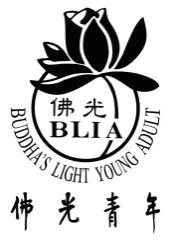 活動記要分類參考表序主題類別活  動  內  容1文化教育各種講(研)習會/培訓課程國定佛誕節系列活動各種冬、夏令營佛學/生活/校園講座人間佛教讀書會/素食博覽會2慈善弘揚婚慶喜事、往生助念探病慰問、急難救助義診友愛、環保淨化捐血活動、義工服務重陽敬老、關懷弱勢4會議共修總(分)團團員大會國際佛光青年(幹部)會議年度幹部會議各種籌備會議、各區聯團會議共修法會、禪淨共修法會國定佛誔節系列活動5聯誼交流座談聯誼、家庭普照朝山活動、運動郊遊旅遊參訪、團員慶生